ПРОЄКТ № 672 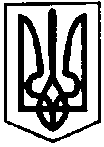 ПЕРВОЗВАНІВСЬКА СІЛЬСЬКА РАДАКРОПИВНИЦЬКОГО РАЙОНУ  КІРОВОГРАДСЬКОЇ ОБЛАСТІ___________ СЕСІЯ ВОСЬМОГО  СКЛИКАННЯРІШЕННЯвід  «__» __________ 20__ року                                                                              №с. ПервозванівкаПро затвердження Програми фінансування компенсаційних виплатна надання пільг з послуг зв’язку окремим категоріям громадянна 2021-2023 рокиВідповідно до ст.26 Закону України  «Про місцеве самоврядування в Україні», ст.91 Бюджетного кодексу України та з метою забезпечення державних соціальних гарантій окремим категоріям населення, сільська радаВИРІШИЛА:1. Затвердити Програму Первозванівської сільської ради фінансування компенсаційних виплат на надання пільг з послуг зв’язку окремим категоріям громадян на 2021-2023 роки (додається).2. Контроль за виконанням цього рішення покласти на постійну комісію з питань бюджету, фінансів, соціально-економічного розвитку, інвестиційної політики, законності, діяльності ради, депутатської етики, регуляторної політики, регламенту, регулювання земельних відносин, містобудування, комунальної власності, промисловості, будівництва, транспорту, енергетики, зв’язку, сфери послуг та житлово-комунального господарства.Сільський голова                                                                   Прасковія МУДРАКЗАТВЕРДЖЕНОРішення Первозванівської сільської радивід ___липня 2021 року №___ПРОГРАМАфінансування компенсаційних виплат на надання пільг з послуг зв’язку окремим категоріям громадян     на 2021-2023 рокис.Первозванівка2021І. Паспорт ПрограмиІІ. ЗАГАЛЬНА ХАРАКТЕРИСТИКА ПРОГРАМИПріоритетними завданнями програми фінансування витрат на надання пільг окремим категоріям громадян за послуги зв’язку на 2021 рік (далі – Програма) є посилення соціального захисту громадян селищної ради, реалізація прав окремих категорій населення на соціальний захист, проведення регіональної політики щодо поліпшення якості життя вразливих груп населення, надання пільг та соціальних гарантій окремим категоріям громадян,	наданих	Конституцією та законами України, здійснення компенсації за надання пільг з оплати послуг зв’язку пільговим категоріям населення.Програма розроблена відповідно до Бюджетного Кодексу України, законів України «Про статус ветеранів війни, гарантії їх соціального захисту», «Про соціальний і правовий захист військовослужбовців та членів їх сімей», «Про статус і соціальний захист громадян, які постраждали внаслідок Чорнобильської катастрофи».В Законі України «Про Державний бюджет України на 2021 рік» відповідні видатки у вигляді субвенції з державного бюджету сільським бюджетам не були передбачені.Для забезпечення реалізації права окремих категорій громадян на пільги, передбачені законодавством України, є необхідним прийняття Програми.IІІ. МЕТА ПРОГРАМИМетою Програми є реалізація державної політики в галузі                соціального захисту окремих категорій громадян громади шляхом               компенсації виплат на надання пільг з послуг зв’язку окремим категоріям громадян на 2021-2023 роки.ІV. ОБГРУНТУВАННЯ НЕОБХІДНОСТІ ПРИЙНЯТТЯ ПРОГРАМИСтаттею 91 Бюджетного кодексу України передбачено здійснення видатків з місцевого бюджету на місцеві програми соціального захисту окремих категорій населення, в тому числі:– пільги на послуги звязку надається особам, на яких поширюється дія Закону України «Про статус ветеранів війни, гарантії їх соціального захисту»; особам, які мають особливі заслуги перед Батьківщиною; вдовам (вдівцям) та батькам померлих (загиблих) осіб, які мають особливі заслуги перед Батьківщиною; особам, які мають особливі трудові заслуги перед Батьківщиною; вдовам (вдівцям) та батькам померлих (загиблих) осіб, які мають особливі трудові заслуги перед Батьківщиною; ветеранам праці; жертвам нацистських переслідувань; ветеранам військової служби; ветеранам органів внутрішніх справ; ветеранам податкової міліції; ветеранам державної пожежної охорони; ветеранам Державної кримінально- виконавчої служби; ветеранам служби цивільного захисту; ветеранам Державної служби спеціального зв’язку та захисту інформації України; вдовам (вдівцям) померлих (загиблих) ветеранів військової служби, ветеранів органів внутрішніх справ, ветеранів податкової міліції, ветеранів державної пожежної охорони, ветеранів Державної кримінально-виконавчої служби, ветеранів служби цивільного захисту та ветеранів Державної служби спеціального зв’язку та захисту інформації України; особам, звільненим з військової служби, які стали інвалідами під час проходження військової служби; інвалідам, дітям-інвалідам та особам, які супроводжують інвалідів I групи або дітей-інвалідів (не більше одного супроводжуючого); реабілітованим громадянам, які стали інвалідами внаслідок репресій або є пенсіонерами; громадянам, які постраждали внаслідок Чорнобильської катастрофи; дружинам (чоловікам) та опікунам (на час опікунства) дітей померлих громадян, смерть яких пов’язана з Чорнобильською катастрофою; багатодітним сім’ям, дитячим будинкам сімейного типу та прийомним сім’ям, в яких не менше року проживають відповідно троє або більше дітей, а також сім’ям (крім багатодітних сімей), в яких не менше року проживають троє і більше дітей, враховуючи тих, над якими встановлено опіку чи піклування. Реалізація Програми розрахована на 2021-2023 роки.Програма може коригуватись, виходячи з фінансових можливостей сільського бюджету.V. ОБСЯГИ ФІНАНСУВАННЯ ПРОГРАМИVI. ОЧІКУВАНІ РЕЗУЛЬТАТИВиконання Програми надасть змогу підвищити ефективність проведення регіональної політики щодо поліпшення якості життя вразливих груп населення, забезпечити надання пільг та соціальних гарантій окремим категоріям громадян, наданих Конституцією та законами України, здійснювати компенсацію збитків підприємству за надані пільги з оплати послуг зв’язку пільговим категоріям населення.VІI. ВІДПОВІДАЛЬНІСТЬ ТА КОНТРОЛЬ ЗА ВИКОНАННЯМ ПРОГРАМИВідповідальність за виконання Програми покладається на Первозванівську сільську раду, підприємство – надавача послуг зв’язку.1Ініціатор розроблення ПрограмиПервозванівська сільська рада2Розробник ПрограмиПервозванівська сільська рада3Підстава для виконання ПрограмиБюджетний Кодекс України, закони України «Про статус ветеранів війни, гарантії їх соціального захисту», «Про соціальний і правовий захист військовослужбовців та членів їх сімей», «Про статус і соціальний захист громадян, які постраждали внаслідок Чорнобильської катастрофи»4Головний розпорядник коштівПервозванівська сільська рада5Учасники ПрограмиПервозванівська сільська рада, АТ «Укртелеком»6Термін реалізації Програми2021-2023 рік7  Мета програмиМетою Програми є забезпечення компенсаційних виплат на надання пільг з оплати послуг зв'язку окремим категоріям громадян 8Перелік	бюджетів,	які	беруть участь у виконанні ПрограмиПервозванівська сільська рада9Загальний	обсяг	фінансових ресурсів, необхідних для реалізаціїПрограми (всього)В межах фінансових можливостей10Очікувані результати виконанняЗабезпечення виконання державних соціальних гарантій, посилення соціального захисту окремих категорій населеннятис. грнтис. грнтис. грнНа що виділяються коштиДжерелафінансуванняОрієнтовне фінансуванняНа що виділяються коштиДжерелафінансування2021-2023 рікВідшкодування за пільговекористування послугами зв’язкуСільський бюджет9,0 тис. грн.